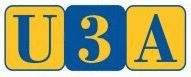 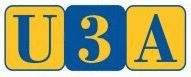 Shared Learning Agenda for the Management Committee MeetingTo be held on Wednesday 07 March 2018, Tasman Room, Club SapphireMeeting open:Present:Apologies: Welcome and Formal opening of Meetinga) FleurMinutes of previous Meeting: February 2018Business arising:Acceptance of minutes from January MeetingHorizon Credit UnionReview group for U3A Awards, reasonable time frame, with reference to Planning Process.  Correspondence: List distributed by email to committeeReports:Secretary's ReportTreasurer's Report Membership Secretary's Report PSC Co Ordinator’s Report – Minutes Other Business:Festival of the FaceDo we want discounts for members at food, retail & service businesses? eg Café 22 Pambula may offer 15% discount to U3A members on presentation of their member cardPlanning Process, John and Sue MikusPublishing of Management Committee Minutes on new websiteFuture Committee Member Absences: